Домашнее задание для 4 ДОП, от 23.12.23.Подготовка к итоговому зачëту по "Сольфеджио".30.12.23. - пробный экзамен по билетам 1, 2 (только пятый пункт). Билет 1 и 2.Подготовить пятое задание из каждого билета. Спеть голосом номер из сборника по “Сольфеджио. Одноголосие” Калмыкова и Фридкина. Номер 307;Номер 219.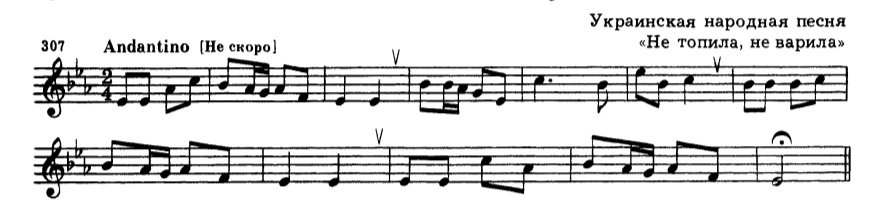 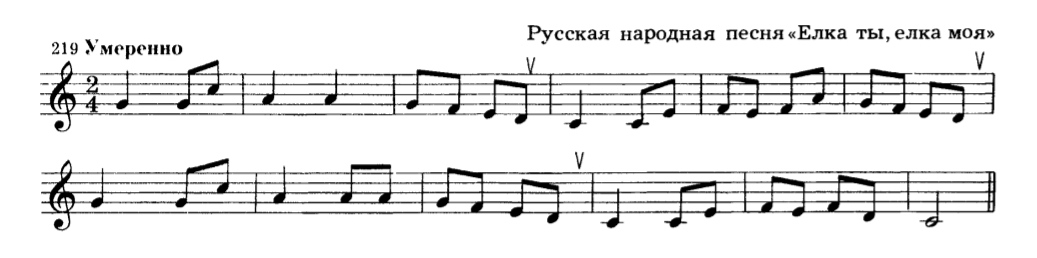 